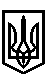 ТРОСТЯНЕЦЬКА СІЛЬСЬКА РАДАСТРИЙСЬКОГО РАЙОНУ ЛЬВІВСЬКОЇ ОБЛАСТІХІ сесія VІІІ скликанняР І Ш Е Н Н Я                     2021 року                                с. Тростянець		                 	           ПРОЄКТПро надання дозволу Данилів Г.М., Данилів М.М., Данилів С.М.  на виготовлення технічної документації із землеустрою щодо встановлення меж земельної ділянки для ведення товарного сільськогосподарського виробництва за межами с. Суха Долина.  Розглянувши заяву Данилів Г.М., Данилів М.М. Данилів С.М., про надання дозволу на виготовлення технічної документації із землеустрою щодо встановлення  меж земельної ділянки за рахунок земельної частки (паю) за межами населеного пункту с. Суха Долина, враховуючи висновок постійної комісії сільської ради з питань земельних відносин, будівництва, архітектури, просторового планування, природних ресурсів та екології, відповідно до п. «ґ» ч.1 ст.81 та п.17 Перехідних положень Земельного кодексу України, пункту 34 частини першої статті 26 Закону України «Про місцеве самоврядування в Україні», статей 3, 5 Закону України «Про порядок виділення в натурі (на місцевості) земельних ділянок власникам земельних часток (паїв)», статей 19, 25 Закону України «Про землеустрій»,  сільська радав и р і ш и л а:                1.Надати дозвіл Данилів Ганні Миколаївні, Данилів Миколі Миколайовичу, Данилів Степану Миколайовичу на виготовлення технічної  документації із землеустрою щодо встановлення меж земельної ділянки для передачі у приватну власність за рахунок  земельної частки (паю) площею 1,05 умовних кадастрових гектарів за межами населеного пункту с. Суха Долина (свідоцтво про право на спадщину за заповітом НАМ 343761 від 05.03.2015р). .        2. Контроль за виконанням рішення покласти на постійну комісію сільської ради з питань земельних відносин, будівництва, архітектури, просторового планування, природних ресурсів та екології  (голова комісії І. Соснило).Сільський голова                                                                                             Михайло ЦИХУЛЯК